KLASA 7   4-8.05.2020JĘZYK POLSKI  klasa 7Poniedziałek 04.05.2020Temat: Mowa zależna i niezależna. Podręcznik str. 235-237Zad. 2a, 3 Ćwiczenia str.46-49WTOREK 05.05.2020Temat: Sprawdzian („Świtezianka”, „Stepy akermańskie”, „Prośba o skrzydła”, „Dusiołek” ( 5 pytań dotyczących podanych utworów ).Prześlę na maila klasowego.ŚRODA 06.05.2020Temat:  Zasady cytowania cudzych słów.Podręcznik str. 238-240Zad. 1, 2Ćwiczenia. Str.82-83CZWARTEK 07.05.2020Temat: Podsumowanie wiadomości. Podręcznik str.243-244, wykonujemy zadania, które znajdują się pod tekstem.PIĄTEK 08.05.2020Temat: Wprowadzenie do rozdziału 6 – „Dobro i zło”.Analizujemy obraz ze str. 245 (podręcznik)RELIGIA Temat- Maryja w życiu Jezusa i Kościoła. katecheza 27 str. 88

1. Maryja w Piśmie św. i Tradycji
2.Maryja Matką Kościoła
3.Maryja Królową Polski

Odpowiedz na pytania i odpowiedzi przyślij mi na pocztę
1. Kiedy po raz ostatni Pismo Święte mówi o Maryi?A - gdy modliła się z apostołami po wniebowstąpieniu JezusaB - o stojącej pod krzyżemC - kiedy towarzyszyła Jezusowi w czasie drogi krzyżowej2. Jaką uroczystość obchodzi Kościół 8 grudnia, dziewięć miesięcy przed świętemNarodzenia Najśw. Maryi Panny?A - Niepokalanego Serca MaryiB - Niepokalanego Poczęcia NMPC - Wniebowzięcia NMP3. Jakiego aktu dokonał król Jan Kazimierz w katedrze we Lwowie 1 kwietnia 1656 roku?A - ogłosił rozejm polsko-szwedzkiB - ogłosił dodatkowy nabór wojskC - złożył śluby, w których oddał kraj pod opiekę Matki Bożej obierając Ją Patronką iKrólową Polski4. Jaka nowenna do Matki Bożej jest najczęściej odprawiana w kościołach?A - do Matki Bożej Nieustającej PomocyB - do Matki Bożej PocieszeniaC - do Matki Bożej Bolesnej5. Które spośród świąt maryjnych jest najstarsze?A - uroczystość Wniebowzięcia NMPB - uroczystość Niepokalanego Poczęcia NMPC - uroczystość Świętej Bożej Rodzicielki6. W okresie Adwentu odprawiane są Roraty. Jest to Msza św. ku czci:A - św. JózefaB - Chrystusa KrólaC - Najświętszej Maryi Panny7. Jak nazywa się najsłynniejsze miejsce kultu maryjnego w Polsce, do którego w 1384roku książę Władysław Opolczyk sprowadził z Rusi obraz Matki BożejA - Jasna GóraB - LudźmierzC - Kalwaria Zebrzydowska8. Jak potocznie zwana jest Matka Boska Ludźmierska?A - Królową TatrB - Gaździną PodhalaC - Hetmanką Podhala9. Kogo przedstawia słynna Pieta watykańska - rzeźba Michała Anioła?A - Maryję podtrzymywaną przez Jana ApostołaB - Maryję u stóp krzyżaC - Maryję trzymającą na kolanach Jezusa zdjętego z krzyża10. Jak nazywa się miejscowość pod Krakowem, w której czczony jest od ponad 750 latobraz Matki Bożej Bolesnej, z sercem przebitym siedmioma mieczami?A - StaniątkiB - Stary SączC - Ludźmierz Temat- Zesłanie Ducha świętego. katecheza 29 str. 961. Spełnienie obietnicy2.Początki Kościoła.Zadanie - naucz się darów i owoców Ducha św.W miesiącu maju pamiętaj o litanii loretańskiej.GEOGRAFIA4 maja (poniedziałek)Temat: Sprawdzian wiadomości „Usługi w Polsce i zanieczyszczenia środowiska przyrodniczego w Polsce”.Uczniowie mają za zadanie zalogować się na platformie https://quizizz.com/, a następnie otrzymają kod do gry, aby wykonać sprawdzian.Od godz. 8.00 do godziny 17.00  będzie można jednorazowo rozwiązać quiz sprawdzający wiedzę z omawianego działu.W razie pytań proszę o kontakt: katarzyna.romanska91@gmail.com lub przez Discord.6 maja (środa)Temat: Ochrona przeciwpowodziowa a występowanie i skutki powodzi.Należy obejrzeć film o powodzi, która się wydarzyła w 1997 roku https://www.youtube.com/watch?v=1jIPma9UUZcZapiszcie notatkę do zeszytu:Powódź – wezbranie wody podczas, którego woda zalewa obszary powodując straty materialne.Przyczyny powodzi:- wiosenne roztopy,- intensywne opady-zatory na rzece np. działalność bobrów- „cofka” – przy ujściu rzek     3. Skutki powodzi: - zagrożenia życia i zdrowia - strata dorobku życia  - niszczenie wałów przeciwpowodziowych  - uszkodzenie budynków, dróg, linii kolejowych, mostów  - zanieczyszczenie środowiska – zalewane szamba, oczyszczalnie ścieków  - zamulenie terenu, spłycenie koryt rzecznychKlasa 7– informatyka od 04.05 do 08.05.2020Temat : Internet a WWW.Proszę przeczytać wiadomości w podręczniku str.193- 195Następnie wykonaj zadanie:Otwórz Word  lub pisz  od razu w treści maila.Po przeczytaniu tekstu proszę odpowiedzieć na pytania:1. Wyjaśnij co oznacza: WWW, hiperłącze, DNS. 2. Utwórz 1  hiperłącze np. dotyczące Bochni ,Krakowa ( możesz skorzystać z zakładki : Wstawianie  HiperłączeWyślij zadania na boniita1903@gmail.com ) Zapisz kolorem  do zeszytu standardową postać adresu internetowego.Powodzenia!HISTORIATematyka zajęć  04. - 07.05.2020ZSRS – imperium komunistyczneUtworzenie ZSRR – Związku Socjalistycznych Republik Sowieckich – 30.12.1922r.Wojna domowa i komunizm wojenny Bolszewicy od początku 1918 r. zaczęli wprowadzać w Rosji zmiany: - utworzono Armię Czerwoną; wprowadzono powszechny obowiązek wojskowy robotników i biedoty wiejskiej, - uchwalono konstytucję bolszewicką, która wprowadzała dyktaturę proletariatu, - w lipcu1918 r. zamordowano cara Mikołaja II wraz z całą rodziną -  po zamachu na Lenina w sierpniu 1918 r. wprowadzono „czerwony terror” – przeprowadzono masowe egzekucje około 50 tys. osób. wojna domowa z białymi generałami 1918 – 1922 r. – Antonim Denikinem, Aleksandrem Kołczakiem, Piotrem Wranglem i Nikołajem Judeniczem;Rządy Józefa StalinW 1924 r., po śmierci Stalina na czele partii bolszewickiej stanął Józef Stalin.WKP(b) – Wszechzwiązkowa Komunistyczna Partia bolszewików. Czystka w partii - Stalin przeprowadził w partii CZYSTKĘ czyli wymienił starych komunistów działających jeszcze przed rewolucją, na oddanych sobie działaczy komunistycznych. KULT JEDNOSTKI – polegał na bezkrytycznym uwielbieniu Stalina; indoktrynacja społeczeństwa i powszechna propaganda. - wszechobecność wizerunku Stalina – portrety, rzeźby w szkołach, zakładach pracy, na ulicach, - literatura, muzyka, sztuka wychwalały Stalina, - zmiana nazw miejscowości na Stalinogród, Stalinogorsk, Stalingrad itp.,Gospodarka ZSRS a)   wprowadzono „komunizm wojenny” w gospodarce 1918 – 1921- nacjonalizacja (upaństwowienie) przemysłu, banków, transportu, handlu; wprowadzono zakaz handlu prywatnego - racjonowanie towarów konsumpcyjnych, głównie żywności (reglamentacja),                      - wprowadzono przymus pracy,                     - rekwirowano zboże na potrzeby armii, wprowadzono kontyngenty dlarolników, Skutkiem komunizmu wojennego był olbrzymi spadek produkcjiprzemysłowej, klęska głodu w latach 1920 – 1921, bunty chłopskie na tereniecałego kraju, hiperinflacja. Okres Nowej Ekonomicznej Polityki (NEP-u) 1921 – 1928	NEP polegała na częściowym powrocie do zasad wolnego rynku,  zniesiono komunizm wojenny oraz centralne rozdzielnictwo towarów, zlikwidowano obowiązkowe dostawy żywności. rozwój drobnej własności prywatnej w przemyśle, rzemiośle, rolnictwie, handlu z wyłączeniem głównych gałęzi przemysłu, które nadal stanowiły monopol państwowy. Skutki NEP-u to odrodzenie rynku wewnętrznego i odbudowa kraju ze zniszczeń wojennych; rozwarstwienie społeczeństwa pod względem majątkowym. Kolektywizacja rolnictwa od 1929 r.:- tworzono SOWCHOZY i KOŁCHOZY - chłopów pozbawiano ziemi i zmuszano do przyłączania swoich ziem do państwowe gospodarstw rolnych. Skutki kolektywizacji:- spadł poziom produkcji rolnej; - klęska głodu, której ofiarami padło ok. 7 mln ludzi (największa na Ukrainie); zdobyto darmową siłę roboczą wykorzystywaną później w przemyśle (więźniowie łagrów); - ucieczka chłopów ze wsi do miast spowodowała paszportyzację - wprowadzono wewnętrzne paszporty;              d)  gospodarka planowa - polegała na przygotowywaniu kilkuletnich planów które obejmowały rozwój poszczególnych dziedzin gospodarkiRozwój przemysłu ciężkiego i wydobywczego miał przekształcić ZSRS w kraj przemysłowo-rolniczy.Zbrodnie okresu stalinowskiego - okres czystek 1934 – 1939 r. – terror komunistyczny:Mordowanie przeciwników komunizmu- duchowieństwo, ziemiaństwo, burżuazjęRozbudowa łagrów – obozy odosobnienia  i przymusowej, budowano je na SyberiiWielki Głód na Ukrainie 1932 -1933 Utworzenie NKWD -  tajna milicja, odpowiedzialna za prowadzenie represji wobec obywateli ZSRS Szacuje się że śmierć z rąk NKWD w okresie terroru stalinowskiego poniosło ok.4,5 mln ludzi.  Zadanie domowe: Wypełnij kartę pracy do lekcji ZSRS – imperium komunistyczne. Odpowiedz prześlij nauczycielowi do dnia  08.05.2020 r.Karta Pracy do lekcji: ZSRS – imperium komunistyczne Zadanie  1. Uszereguj chronologicznie poniższe wydarzenia. Najstarsze wydarzenie oznacz cyfrą 1, a następne wydarzenia kolejnymi Rewolucja lutowa Wybuch I wojny światowej Objęcie tronu przez dynastię Romanowych Objęcie władzy przez bolszewikówZadanie 2. Wypełnij tabelę, uzupełniając ją o działania Lenina i Stalina dotyczące polityki wewnętrznej.Zadanie 3. Wpisz do mapy mentalnej cechy państwa totalitarnego, jakim było ZSRS. Odpowiedzi zapisz obok strzałek. ............................................................                          ............................................................ JĘZYK ANGIELSKIklasa 704.05– 08.05  (3 lekcje)Topic:Pisanie recenzji piosenek.Wykonamy ćwiczenie z poniższego linku:https://www.lyricsgaps.com/exercises/view/7851/BeginnerZadania z podręcznika:  str. 87 zad 1,2 3 i 4.Homework: zad. 5 – wypowiedź pisemna na ocenę. Proszę przysłać na mój email, termin do 10.05.Topic:Review – utrwalenie wiadomości z działu 7.Zadania z podręcznika: str.88 zadania od 1 do 7.Topic:Songs – online exercises.https://www.esolcourses.com/content/topics/songs/various-artists/love-is-in-the-air.htmlhttps://www.esolcourses.com/content/topics/songs/various-artists/dont-worry-be-happy.htmlhttps://www.esolcourses.com/content/topics/songs/whitney-houston/i-will-always-love-you.htmlhttps://www.esolcourses.com/content/topics/songs/michael-jackson/you-are-not-alone-gap-fill.htmlBiologia   kl.VII     5 V  wtorekNapisz do zeszytu:Temat: Higiena oka i ucha1.Wady wzroku  s.203, 204:-  krótkowzroczność-  dalekowzroczność-  astygmatyzm-  zez-  daltonizm2.Korekcja wad wzroku   s. 2033.Higiena oczu  s.2044.Badanie wzroku  s. 2055.Choroby oczu s. 205-206-  zapalenie spojówek-  jęczmień-  jaskra -  zaćma6.Wpływ hałasu na zdrowie człowieka  s. 207   7 V  czwartekNapisz do zeszytu:Temat: Zmysły powonienia, smaku i dotyku.1.Zmysł powonienia  s. 208-  rozmieszczenie komórek węchowych2.Znaczenie węchu, smaku i dotyku  s. 2083.Smak: słodki, słony, kwaśny, gorzki, umami  s. 209 – kubki smakowe na języku4.Różnorodność bodźców odbieranych przez skórę  s. 210-  zmysł dotykuZa tydzień  14 V sprawdzian wiadomościCHEMIA	Tlenki metali i niemetaliTlenki to związki chemiczne tlenu z metalami lub niemetalami.                                 TlenkiMetali np.:Niemetali np.:Tlenek sodu   Na2O          tlenek siarki(VI) SO3Tlenek wapnia CaO   tlenek węgla(IV) CO2Tlenek  żelaza(III) Fe2O3tlenek  azotu(I)  N2OJaki rodzaj wiązania występuje w tlenkach.Elektroujemność odczytujemy z układu okresowego pierwiastków.Różnica elektroujemności:0 -  0,4                  wiązanie kowalencyjne niespolaryzowane0,4  -  1,7              wiązanie kowalencyjne spolaryzowaneWiększa od 1,7       wiązanie jonoweOtrzymywanie tlenkówPodstawową metodą otrzymywania tlenków jest reakcja łączenia się pierwiastków z tlenem.a)metal + tlen     tlenek metalu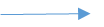 wapń  + tlen  tlenek wapniaCa   +  O2          CaORównanie reakcji jest nieuzgodnione. W celu uzgodnienia prawej i lewej strony równania należy dopisać współczynniki stechiometryczne. Ponieważ po lewej stronie są 2 atomy tlenu, dopisujemy po prawej stronie przed CaO  współczynnik 2. Zmienia się wówczas liczba atomów wapnia, więc przed CaO dopisujemy 22 Ca   +  O2          2CaOglin  + tlen   tlenek glinuAl   +  O2          Al2O3Zaczynamy od uzgadniania atomów z którymi mamy większy problem czyli do atomów tlenu. Szukamy wspólnej liczby dla 2i3  -  jest to 6,  a następnie dopisujemy przed O2współczynnik 3   a przedAl2O3współczynnik 2. Al   +  3 O2          2Al2O3Ponieważ zwiększyła się liczba atomów Al to opisujemy przed Alwspółczynnik44 Al   + 3 O2          2Al2O3b) niemetal   + tlen    tlenek niemetalu                     siarka  + tlen   tlenek siarki(IV)S   +  O2          SO2Ta reakcja jest już uzgodnionac) Niektóre tlenki mogą być substratami w reakcjach otrzymywania innych tlenków2 NO  +  O2          2NO2SO2    + O2          2SO3Powyższa reakcja zachodzi w obecności katalizatora.Katalizator to substancja chemiczna, która zwiększa szybkość reakcji chemicznej.Tlenki znalazły szerokie zastosowanie w życiu codziennym.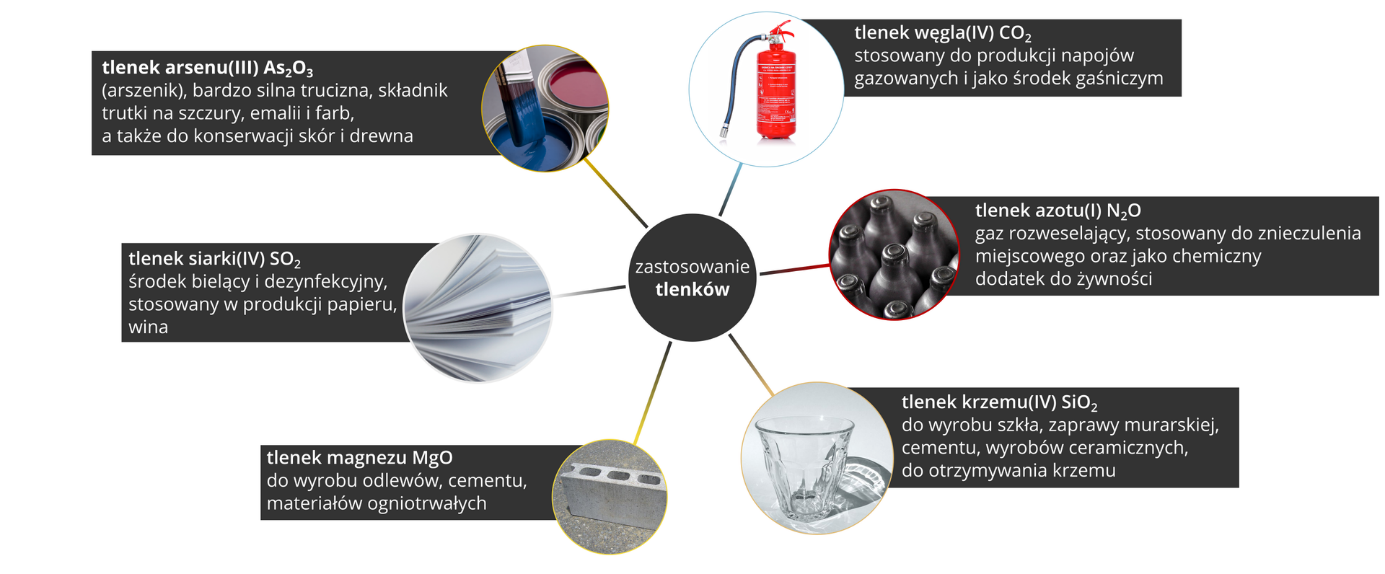 Klasa 7 – fizyka7 maja (czwartek)Temat:Zasada zachowania energii mechanicznejPrzeczytajcie lekcję z podręcznika str.215-216. Wpiszcie do zeszytu notatkę:Całkowita energia mechaniczna ciała nie zmienia się i równa jest sumie energii potencjalnej i energii kinetycznej ciała.Ecałk. = Ep+ EkJeśli w wyniku oddziaływań jeden rodzaj energii maleje, to drugi rodzaj energii rośnie o tą samą wartość.Ep= Ek 		mgh = mv2/2 Zasada zachowania energii obowiązuje, pod warunkiem, że układ ciał jest izolowany, czyli nie wymienia energii z otoczeniem, np. nie ma oporów ruchu, bo jeśli występują to energia mechaniczna może się zamienić w inne rodzaje energii.Wykonajcie zadanie  4 i 5 ze str.217. To co zrobicie, jak zwykle przysyłacie pocztą elektroniczną (wyraźne zdjęcia).Proszę koniecznie obejrzeć film o tematyce związanej ściśle z lekcją, jak czegoś nie rozumiecie lub nie pamiętacie, możecie po kilka razy wracać do dowolnego miejsca (w poprzednich filmach też, jak potrzeba). Film tym razem ma niecałe 8 minut. Trzeba wyłączać reklamy.https://www.youtube.com/watch?v=jon7KeZht28Gdybyście mieli jeszcze jakieś pytania, to piszcie albo komunikujcie się na grupie klasowej w messenger.Temat: Rozwiązywanie zadań z zastosowaniem energii mechanicznejProszę połączyć się online, wyślę link.Będziemy rozwiązywali zadania z zeszytu ćwiczeń, którego nie macie, będę udostępniać ekran, jak tablicę.Dla tych co nie uda się połączyć, proszę rozwiązać zadania 6,7 ze str. 218 w podręczniku, na zadanie domowe:Oblicz, jaką szybkość przed zetknięciem z ziemią będzie miał kamień spadający bez oporu z wysokości  5m? Przyjąć g=10m/s2.Wskazówka: należy rozwiązać równanie, ostatni wzór w lekcji z zasadą zachowania energii, w którym niewiadomą jest szybkość v.Wszystkie rozwiązane zadania przysyłacie do mnie mailem.POWODZENIADziałania LeninaDziałania StalinaWzór tlenkuElektroujemnośćRóżnica elektroujemnościRodzaj wiązaniaMgOMg – 1,2O   –  3,53,5 – 1,2 =2,6JonoweP4O10P–2,1O –  3,53,5 – 2,1 =1,4Kowalencyjne spolaryzowaneCaOCa– 1,0O–3,53,5 – 1,0 = 2,5Jonowe